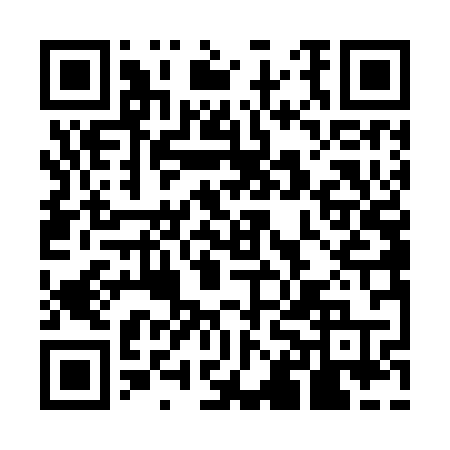 Prayer times for Country Club East, North Carolina, USAWed 1 May 2024 - Fri 31 May 2024High Latitude Method: Angle Based RulePrayer Calculation Method: Islamic Society of North AmericaAsar Calculation Method: ShafiPrayer times provided by https://www.salahtimes.comDateDayFajrSunriseDhuhrAsrMaghribIsha1Wed5:006:161:044:487:529:092Thu4:586:151:044:487:539:103Fri4:576:141:044:487:549:114Sat4:566:131:044:487:559:125Sun4:556:121:044:487:569:136Mon4:546:111:044:487:569:147Tue4:526:101:034:487:579:158Wed4:516:091:034:487:589:169Thu4:506:081:034:487:599:1710Fri4:496:071:034:498:009:1811Sat4:486:071:034:498:009:1912Sun4:476:061:034:498:019:2013Mon4:466:051:034:498:029:2214Tue4:456:041:034:498:039:2315Wed4:446:041:034:498:049:2416Thu4:436:031:034:498:049:2517Fri4:426:021:034:498:059:2618Sat4:416:011:034:508:069:2719Sun4:406:011:034:508:079:2820Mon4:396:001:044:508:079:2921Tue4:386:001:044:508:089:3022Wed4:375:591:044:508:099:3123Thu4:375:581:044:508:099:3124Fri4:365:581:044:508:109:3225Sat4:355:571:044:518:119:3326Sun4:345:571:044:518:129:3427Mon4:345:561:044:518:129:3528Tue4:335:561:044:518:139:3629Wed4:335:561:044:518:149:3730Thu4:325:551:054:518:149:3831Fri4:315:551:054:528:159:38